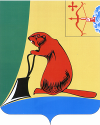 АДМИНИСТРАЦИЯ ТУЖИНСКОГО МУНИЦИПАЛЬНОГО РАЙОНАКИРОВСКОЙ ОБЛАСТИПОСТАНОВЛЕНИЕпгт  ТужаОб утверждении расписания движения автомобильного транспорта по социально значимым маршрутам в Тужинском муниципальном районе.В соответствии со статьей 15 Федерального закона от 06.10.2003 № 131-ФЗ «Об общих принципах организации местного самоуправления в Российской Федерации», Законом Кировской области от 27.12.2006 № 74-ЗО «Об организации в Кировской области транспортного обслуживания населения автомобильным транспортом в пригородном и межмуниципальном сообщении» администрация района и Постановлением администрации Тужинского района от 13.02.2012 года № 66 «Об организации пассажирских перевозок автомобильным транспортом по социально значимым маршрутам в Тужинском муниципальном районе»  ПОСТАНОВЛЯЕТ:Утвердить расписание движения автомобильного транспорта по социально значимым маршрутам на территории Тужинского муниципального района Кировской области. Прилагается.Контроль за исполнением настоящего постановления возложить на заместителя главы администрации по жизнеобеспечению Бушманова Н.А.Обнародовать настоящее постановление в установленном порядке.Глава администрации района							  Е.В.Видякина_____________________________________________________________________________ПОДГОТОВЛЕНО:Ведущий специалист по дорогам,автотранспорту, энергетике и связи 						А.В.ГанжаСОГЛАСОВАНО:Ведущий специалист-юристадминистрации района								О.А. СысоеваГлава Тужинского района 								Л.А.ТрушковаЗам. главы администрациипо жизнеобеспечению								Н.А.БушмановРазослать: дело, прокуратура, отдел жизнеобеспечения, финансовое управление, бухгалтерия, МУП «Тужинское АТП»УТВЕРЖДЕНОпостановлением администрации Тужинского района от  02.03.2012    № 104Расписания движения автомобильноготранспорта по социально значимым маршрутам в Тужинском муниципальном районе.Маршрут №112Тужа – МашкиноМаршрут №113Тужа – ШешургаМаршрут №114Тужа – ВынурМаршрут №124Тужа – Полушнур (Вынур)    02.03.2012№ 104ПрибытиеОтправлениеДни неделиНаименование остановочных пунктовОтправлениеПрибытие1400Пн., ср., пт.Тужа80014051410Пн., ср., пт.Шушканы75175014181420Пн., ср., пт.Лукоянка74174014271430Пн., ср., пт.Чугуны73673514431445Пн., ср., пт.Коврижата73072514561500Пн., ср., пт.Кугалка71671515151520Пн., ср., пт.Караванное70065515431545Пн.Коробки6366351550Пн.Машкино630ПрибытиеОтправлениеДни неделиНаименование остановочных пунктовОтправлениеПрибытие1320Пн., ср., чт., пт.Тужа85113351336Пн., ср., чт., пт.Евсино83683513501352Пн., ср., чт., пт.Ныр82582014051408Пн., ср., чт., пт.Пиштенур80580114231425Пн., ср., чт., пт.Малиничи74674514351440Пн., чт., пт.Васькино73573014551500Пн., чт., пт.Михайловское7207151525Пн., ср., чт., пт.Шешурга700ПрибытиеОтправлениеДни неделиНаименование остановочных пунктовОтправлениеПрибытие1340Ср., пт.Тужа82213501352Ср., птЕвсино81281014021403Ср., птСолонухино75975814121415Ср., птГреково75375014211422Ср., птОтюгово74474314271433Ср., птМ. Пачи73673514381441Ср., птПачи73072714461447Ср., птКидалсола72272115021503Ср., птУстье7167151510Ср., птВынур710ПрибытиеОтправлениеДни неделиНаименование остановочных пунктовОтправлениеПрибытие1340Пн., чт.Тужа82213501352Пн., чт.Евсино81281014021403Пн., чт.Солонухино75975814121415Пн., чт.Греково75375014211422Пн., чт.Отюгово74474314271433Пн., чт.М. Пачи73673514381500Пн., чт.Полушнур73072515151518Пн., чт.Пачи70570215231524Пн., чт.Кидалсола65765615291530Пн., чт.Устье6516501535Пн., чт.Вынур645